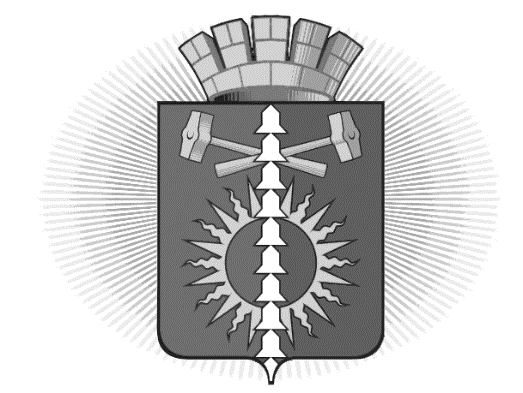 АДМИНИСТРАЦИЯГОРОДСКОГО ОКРУГА ВЕРХНИЙ ТАГИЛПОСТАНОВЛЕНИЕот 27.11.2014 г. №941город Верхний ТагилО создании муниципального казенного учреждения «Управление образования городского округа Верхний Тагил» В соответствии с Федеральным законом от 06.10.2003 № 131-ФЗ (ред. от 14.10.2014) «Об общих принципах организации местного самоуправления в Российской Федерации», руководствуясь Решением Думы городского округа Верхний Тагил от 16.10.2014 № 31/6 «О внесении изменений в структуру администрации городского округа Верхний Тагил в связи с ликвидацией отраслевых органов администрации городского округа Верхний Тагил с правами юридического лица», Постановлением администрации городского округа Верхний Тагил от 28.03.2013 № 221 «Об утверждении порядка создания, реорганизации, изменения типа и ликвидации муниципальных учреждений городского округа Верхний Тагил, а также порядка утверждения Уставов муниципальных учреждений и внесения в них изменений», статьей 52 Устава городского округа Верхний ТагилПОСТАНОВЛЯЮ:Создать муниципальное казенное учреждение «Управление образования городского округа Верхний Тагил» с 01.01.2015 года (далее – Учреждение).Определить местом нахождения Учреждения адрес: 624162, Свердловская область, город Верхний Тагил, улица Чапаева, дом 54.Установить, что основной целью деятельности Учреждения является выполнение функций по организационному, методическому и информационному обеспечению исполнения полномочий администрации городского округа Верхний Тагил по решению вопросов местного значения в организации общедоступного и бесплатного дошкольного, начального общего, основного общего, среднего (полного) общего образования (далее – образования).Функции и полномочия Учредителя возложить на Администрацию городского округа Верхний Тагил.Утвердить:Устав муниципального казенного учреждения «Управление образования городского округа Верхний Тагил» (прилагается).Предельную штатную численность Учреждения в количестве 7 (семь) человек: - Директор – 1 ед.- Главный бухгалтер – 1 ед.- Старший экономист – 1 ед.- Бухгалтер 2 категории – 1 ед.- Инспектор – 3 ед.Директору Учреждения:В срок до 30.12.2014 года обеспечить внесение в Единый государственный реестр юридических лиц изменений, связанных с созданием Учреждения.Представить в Администрацию городского округа Верхний Тагил копию свидетельства о государственной регистрации Учреждения.Осуществить иные юридические действия, необходимые для создания Учреждения.Отделу по управлению муниципальным имуществом и земельными ресурсами:Внести соответствующие изменения (дополнения) в реестр объектов муниципальной собственности.Закрепить на праве оперативного управления имущество, необходимое для деятельности Учреждения.8. Опубликовать настоящее Постановление в газете «Местные ведомости» и разместить на официальном сайте городского округа Верхний Тагил www.go-vtagil.ru. 9. Контроль за исполнением данного Постановления возложить на заместителя главы администрации по социальным вопросам Беляеву И.Л.Глава городского округа Верхний Тагил 		                          	             С.Г. Калинин Приложениек Постановлению администрациигородского округа Верхний Тагил от 27.11.2014Устав Муниципального казенного учреждения «Управление образования городского округа Верхний Тагил»ОБЩИЕ ПОЛОЖЕНИЯ1.1. Муниципальное казенное учреждение «Управление образования городского округа Верхний Тагил», в дальнейшем именуемое Казенное учреждение, действует на основании Бюджетного кодекса Российской Федерации, Федерального закона от 12.01.1996 № 7-ФЗ «О некоммерческих организациях», закона Российской Федерации от 29.12.2012 № 273-ФЗ (ред. от 21.07.2014) «Об образовании в Российской Федерации», руководствуется нормативно-правовыми актами Российской Федерации и Свердловской области, городского округа Верхний Тагил, настоящим Уставом. 1.2. Казенное учреждение является муниципальным учреждением.1.3. Официальное наименование Казенного учреждения на русском языке: - полное наименование: Муниципальное казенное учреждение «Управление образования городского округа Верхний Тагил».- сокращенное наименование:  МКУ Управление образования.1.4. Организационно-правовая форма – казенное учреждение.1.5. Казенное учреждение является некоммерческой организацией и действует в соответствии с настоящим Уставом.1.6. Местонахождение Казенного учреждения:Юридический адрес: 624162 Свердловская область, город Верхний Тагил, улица Чапаева, 54.Фактический адрес: 624162 Свердловская область, город Верхний Тагил, улица Чапаева, 54.1.7. Собственником имущества  Казенного учреждения является городской округ Верхний Тагил.1.8. Функции и полномочия Учредителя Казенного учреждения осуществляет администрация городского округа Верхний Тагил. Юридический и фактический адрес Учредителя: 624162 Свердловская область, город Верхний Тагил, улица Жуковского, 13.1.9. Казенное учреждение является юридическим лицом со дня его государственной регистрации в установленном законе порядке, имеет самостоятельный баланс, обособленное имущество, лицевые счета, открытые  в финансовом отделе администрации  городского округа Верхний Тагил.1.10. Казенное учреждение имеет круглую печать со своим полным наименованием на русском языке.1.11. Казенное учреждение вправе иметь штампы и бланки со своим наименованием, а также зарегистрированную в установленном порядке эмблему и другую символику.1.12. Казенное учреждение выступает истцом и ответчиком в суде в соответствии с законодательством Российской Федерации.1.13. Казенное учреждение не вправе размещать денежные средства на депозитах в кредитных организациях, а также совершать сделки с ценными бумагами; не вправе выступать учредителем (участником) юридических лиц.1.14. Казенное учреждение несет ответственность, установленную законодательством Российской Федерации, за результаты своей хозяйственной и финансовой деятельности и выполнения обязательств перед собственником имущества в лице Учредителя, поставщиками, потребителями, бюджетом и другими юридическими и физическими лицами.1.15. В Казенном учреждении не допускается создание и деятельность организационных структур политических партий, общественно-политических и религиозных движений и организаций.1.16. Казенное учреждение в соответствии с законодательством Российской Федерации вправе участвовать в создании образовательных объединений в форме ассоциаций или союзов. Указанные образовательные объединения создаются в целях развития и совершенствования образования и действуют в соответствии со своими уставами.1.17. В Казенном учреждении могут создаваться профсоюзные и другие общественные организации, деятельность которых регулируется законодательством Российской Федерации.1.18. Финансовое обеспечение деятельности Казенного учреждения осуществляется за счет средств бюджета городского округа Верхний Тагил и на основании бюджетной сметы.1.19. Казенное учреждение является главным распорядителем и получателем бюджетных средств.1.20. Казенное учреждение не имеет филиалов и представительств.1.21. Казенное учреждение является правопреемником Отдела по управлению образованием городского округа Верхний Тагил, утвержденного Решением Думы городского округа Верхний Тагил от 27.02.2012 № 51/6.ПРЕДМЕТ, ЦЕЛИ И ВИДЫ ДЕЯТЕЛЬНОСТИ 2.1. Целью деятельности Казенного учреждения является выполнение функций по организационному, методическому и информационному обеспечению исполнения полномочий администрации городского округа Верхний Тагил  по решению вопросов местного значения по организации предоставления общедоступного и бесплатного дошкольного, начального общего, основного общего, среднего (полного) общего образования (далее – образования):2.1.1. организация предоставления общедоступного и бесплатного дошкольного образования на территории городского округа Верхний Тагил по основным общеобразовательным программам дошкольного образования в муниципальных дошкольных образовательных организациях (за исключением полномочий по финансовому обеспечению реализации основных общеобразовательных программ в соответствии с федеральными государственными образовательными стандартами);2.1.2. организация предоставления общедоступного и бесплатного начального общего, основного общего, среднего (полного) общего образования по основным общеобразовательным программам, за исключением полномочий по финансовому обеспечению образовательного процесса, отнесенных к полномочиям органов государственной власти субъектов Российской Федерации;2.1.3. организация отдыха детей в каникулярное время.2.2. Для достижения указанных целей Казенное учреждение выполняет следующие функции:2.2.1. взаимодействие с Администрацией городского округа Верхний Тагил при реализации им полномочий органов местного самоуправления,  осуществление взаимодействия с органами государственной власти Свердловской области по вопросам, входящим в компетенцию Казенного учреждения в сфере образования:- создание условий для организации предоставления общедоступного и бесплатного дошкольного образования на территории городского округа Верхний Тагил по основным общеобразовательным программам дошкольного образования в муниципальных дошкольных образовательных организациях;- создание условий для осуществления присмотра и ухода за детьми, содержания детей в муниципальных образовательных организациях;- создание условий для организации предоставления общедоступного и бесплатного начального общего, основного общего, среднего (полного) общего образования по основным общеобразовательным программам.2.2.2. осуществление межведомственной координации по вопросам организации питания в муниципальных образовательных организациях;2.2.3. организация летнего труда, отдыха и оздоровления детей и подростков, осуществление координации деятельности организаций, участвующих в проведении оздоровительной кампании в каникулярное время на территории городского округа Верхний Тагил;2.2.4. координация взаимодействия  с органами государственной власти, иными организациями по вопросам деятельности муниципальных образовательных организаций, в том числе по вопросам выполнения предписаний надзорных органов;2.2.5. привлечение муниципальных образовательных организаций к проводимым на территории городского округа массовым мероприятиям;2.2.6. организация и координация деятельности муниципальных образовательных организаций по осуществлению мероприятий по гражданской обороне, предотвращению возникновения и ликвидации чрезвычайных ситуаций, по профилактике правонарушений и безнадзорности несовершеннолетних;2.2.7. согласование назначения на должность руководителей муниципальных образовательных организаций;2.2.8. участие в работе комиссий по оценке деятельности руководителей муниципальных образовательных организаций, по выполнению ими показателей эффективности работы, установленных эффективными контрактами, в том числе с целью принятия решений по их премированию;2.2.9. обеспечение необходимых условий для осуществления уставной деятельности муниципальными образовательными учреждениями городского округа Верхний Тагил, выполнения ими требований федерального, национально-регионального компонентов государственных образовательных стандартов;2.2.10. разработка комплексных программ, проектов развития образования в городском округе Верхний Тагил и обеспечение условий их практической деятельности;2.2.11. социально-правовая защита прав и свобод несовершеннолетних граждан, проживающих на территории городского округа Верхний Тагил, в том числе детей сирот и детей, оставшихся без попечения родителей, и детей с ограниченными возможностями здоровья, отнесенных к ведению Казенного учреждения;2.2.12. координация работы по осуществлению общеобразовательными учреждениями мероприятий по профилактике, предупреждению безнадзорности и правонарушений несовершеннолетних;2.2.13. взаимодействие с предприятиями, организациями и учреждениями по вопросам развития образовательной системы городского округа Верхний Тагил;2.2.14. осуществление учета детей, подлежащих обязательному обучению в образовательных учреждениях, реализующих образовательные программы основного общего образования;2.2.15. размещение муниципального заказа для организации отдыха и оздоровления детей городского округа Верхний Тагил;2.2.16. организация работы штаба гражданской обороны, звеньев ГО и ЧС в муниципальной системе образования в соответствии с планами штаба ГО и ЧС городского округа Верхний Тагил;2.2.17. организация работы с областной территориальной психолого-медико-педагогической комиссией;2.2.18. сбор, анализ и предоставление в пределах компетенции Казенного учреждения статистических данных в федеральные, региональные и местные органы власти в установленном действующим законодательством Российской Федерации;2.2.19. сбор, обработка и анализ информации о состоянии и уровне качества образования на территории городского округа;2.2.20. сбор, обобщение и представление в установленном действующем законодательством Российской Федерации порядке в пределах компетенции Казенного учреждения иных необходимых сведений и документов по запросу уполномоченных органов, организаций, должностных лиц;2.2.21. информирование населения о соответствии условий осуществления образовательного процесса в образовательных учреждениях федеральным, региональным и местным требованиям;2.2.22. информационно-технологическое и организационно-методическое обеспечение муниципальной системы оценки качества образования;2.2.23. содействие проведению государственной (итоговой) аттестации выпускников муниципальных образовательных учреждений, реализующих основные общеобразовательные программы основного общего и среднего общего образования на территории городского округа в рамках своей компетенции;2.2.24. заключение соглашений с организациями профессионального образования на подготовку и переподготовку педагогических и руководящих кадров;2.2.25. участие в формировании резерва на замещение должностей руководителей образовательных учреждений;2.2.26. консультирование в сфере лицензирования и аккредитации образовательных организаций;2.2.27.  организация мероприятий для обучающихся городского округа (смотры, конкурсы, олимпиады);2.2.28. организация и участие в брифингах, совещаниях, заседаниях, встречах с представителями муниципальных, государственных и общественных организаций;2.2.29. подготовка и оформление проектов постановлений, распоряжений, решений, служебных записок, положений, планов в сфере своей компетенции;2.2.30. прием граждан по личным вопросам, рассмотрение жалоб, обращений и предложений граждан;2.2.31. организация работы с общественными организациями и средствами массовой информации по вопросам образования в рамках компетенции;2.2.32. представляет Учредителю в установленном порядке особо отличившихся работников образования и Казенного учреждения к награждению, поощрение, представление Учредителю  в установленном порядке кандидатур на присвоение почетных званий, присуждение государственных и иных наград и премий работникам образования;2.2.33. обеспечение информационного и методического сопровождения педагогического сообщества в ходе проведения акций различных уровней и направлений (в том числе педагогических чтений, годичных совещаний работников образования), организационно-содержательное обеспечение муниципального этапа годичных совещаний;2.2.34. разработка ежегодного доклада о состоянии и развитии образования городского округа;2.2.35. подготовка и внесение на рассмотрение главы городского округа Верхний Тагил предложений по местным нормативам финансирования образования, формированию бюджета отрасли «Образование»;2.3. Осуществление функций Казенного учреждения как главного распорядителя и получатели бюджетных средств:2.3.1. получение от образовательных учреждений ежегодного отчета о поступлении и расходовании финансовых и материальных средств и проведение его анализа;2.3.2. формирование бюджетной, статистической, аналитической и другой отчетности главного распорядителя и получателя бюджетных средств;2.3.3. согласование плана финансово-хозяйственной деятельности образовательных учреждений;2.3.4. формирование, согласование муниципальных заданий образовательных учреждений, контроль за исполнением муниципального задания;2.3.5. финансовое обеспечение муниципальных заданий в отношении образовательных учреждений;2.3.6. осуществление планирования соответствующих расходов бюджета;2.3.7. распределение бюджетных ассигнований, лимитов бюджетных обязательств по муниципальным образовательным учреждениям и получателям бюджетных средств и исполнение соответствующей части бюджета,2.3.8. внесение предложений Учредителю по формированию и изменению бюджетной росписи.ПРАВА И ОБЯЗАННОСТИ КАЗЕННОГО УЧРЕЖДЕНИЯКазенное учреждение осуществляет свою деятельность в пределах, установленных законодательством Российской Федерации, Свердловской области и настоящим Уставом. Казенное учреждение строит свои отношения с другими юридическими лицами во всех сферах деятельности на основе договоров, соглашений, муниципальных контрактов. Для достижения уставных целей Казенное учреждение имеет право:- заключать и оплачивать муниципальные контракты, иные договоры, подлежащие исполнению за счет бюджетных средств, в пределах доведенных Казенному учреждению лимитов бюджетных обязательств, если иное не установлено действующим законодательством, и с учетом принятых и неисполненных обязательств;- осуществлять в отношении закрепленного за ним имущества права владения, пользования и распоряжения в пределах, установленных законом, в соответствии с целями своей деятельности, заданиями Учредителя и назначением имущества;- осуществлять материально-техническое обеспечение и развитие объектов, находящихся в оперативном управлении;- открывать лицевые счета в администрации городского округа Верхний Тагил;- планировать свою деятельность по согласованию с Учредителем;- издавать в переделах своей компетенции приказы, инструкции и другие акты, обязательные для исполнения, как Казенным учреждением, так и образовательными учреждениями городского округа Верхний Тагил, давать разъяснения по ним, а также локальные акты, регламентирующие деятельность Казенного учреждения;- самостоятельно осуществлять наем работников;- создавать временные научные (творческие) коллективы, экспертные и рабочие группы для решения вопросов развития образования городского округа;- запрашивать и получать в установленном порядке от государственных органов исполнительной власти, органов местного самоуправления, учреждений и организаций (независимо от их организационно-правовой формы и ведомственной принадлежности) сведения, материалы и документы, необходимые для осуществления возложенных на Казенное учреждение  задач и функций;- вносить предложения по рациональному использованию сети муниципальных образовательных учреждений;- принимать участие в комиссиях, совещаниях и иных мероприятиях, проводимых администрацией городского округа;- разрабатывать программы, проекты нормативных актов в области образования и вносить их на рассмотрение администрации и Думы городского округа Верхний Тагил;- представлять в установленном порядке особо отличившихся работников образования и Казенного учреждения к награждению почетными званиями и наградами городского округа, к присвоению почетных званий и правительственных наград по согласованию с Учредителем; - нести обязанности, быть истцом и ответчиком в суде общей юрисдикции, мировом  и арбитражном суде;- разрабатывать проекты и вносить на утверждение в администрацию  городского округа Верхний Тагил Положения об оплате труда и о премировании работников Казенного учреждения;- участвовать в межрегиональном и международном образовательном сотрудничестве;- совершать в рамках действующего законодательства иные действия, соответствующие уставным целям деятельности Казенного учреждения.Казенное учреждение самостоятельно принимает решение по всем вопросам, относящимся к порученной ему сфере деятельности, кроме вопросов, требующих согласия Учредителя. Казенное учреждение выполняет задания, установленные Учредителем в соответствии с предусмотренной настоящим уставом основной деятельности. Казенное учреждение обязано:- планировать свою деятельность и определять перспективы развития Казенного учреждения по направлениям своей деятельности;- в полном объеме выполнять работы и исполнять функции, возложенные на него настоящим Уставом, обеспечивать выполнение приказов, распоряжений, указаний, поручений и других распорядительных документов Учредителя, а также планов организационных и иных мероприятий, утвержденных Учредителем;- обеспечивать подведомственными образовательными учреждениями выполнение муниципального задания на оказание муниципальных услуг;- в соответствии с законодательством Российской Федерации нести ответственность за нарушение принятых им обязательств, а также за нарушение бюджетного законодательства Российской Федерации;- отчитываться перед Учредителем за состояние и использование муниципального имущества и денежных средств;- обеспечивать своевременно и в полном объеме выплату работникам Казенного учреждения заработной платы в соответствии с законодательством Российской Федерации;- обеспечивать работникам Казенного учреждения безопасные условия труда и нести ответственность в установленном порядке за вред, причиненный их здоровью и трудоспособности в период исполнения ими трудовых обязанностей;- нести ответственность за обеспечение целевого использования бюджетных средств и принимать меры по возмещению или возврату в бюджет городского округа использованных нецелевым образом средств в полном объеме;- обеспечивать в установленном действующим законодательством порядке исполнение судебных решений;- осуществлять бюджетный учет, бухгалтерский учет операций в процессе выполнения утвержденной бюджетной сметы, вести статистическую и бухгалтерскую отчетность в установленном порядке, представлять информацию о своей деятельности органам государственной статистики, налоговым органам и иным лицам в соответствии с законодательством Российской Федерации, отчитываться о результатах деятельности в порядке и сроки, установленные Учредителем, в пределах, установленных законодательством Российской Федерации и Свердловской области;- обеспечивать выполнение муниципальных функций в целях обеспечения реализации предусмотренных законодательством Российской Федерации полномочий Учредителя;- своевременно представлять Учредителю необходимую документацию для утверждения бюджетной сметы и муниципального задания;- обеспечивать выполнение мероприятий по энергосбережению, гражданской обороне, противопожарной безопасности, комплексной безопасности и мобилизационной подготовке в соответствии с законодательством и правовыми актами Российской Федерации и Свердловской области;- обеспечивать защиту информации конфиденциального характера (включая персональные данные), учет и сохранность документов постоянного хранения и по личному составу, своевременную передачу их на государственное хранение при реорганизации или ликвидации Казенного учреждения;- обеспечивать в соответствии с установленным порядком ведение и хранение документации;- обеспечивать сохранность, эффективность и целевое использование имущества и средств, выделенных на содержание Казенного учреждения по сметам доходов и расходов;- исполнять иные обязанности, предусмотренные действующим законодательством.Казенное учреждение выступает муниципальным заказчиком в сфере закупок товаров, работ, услуг для обеспечения муниципальных нужд, в соответствии с действующим законодательством.Казенное учреждение является получателем бюджетных средств.УПРАВЛЕНИЕ КАЗЕННЫМ УЧРЕЖДЕНИЕМ4.1. Управление Казенным учреждением осуществляется директором (далее – руководителем) в соответствии с законодательством Российской Федерации и настоящим Уставом на принципах единоначалия.4.2. Руководитель Казенного учреждения назначается на должность и освобождается от должности распоряжением Администрации городского округа Верхний Тагил.Трудовой договор с руководителем Казенного учреждения  заключается администрацией городского округа Верхний Тагил.4.3. Трудовой договор с руководителем Казенного учреждения может быть расторгнут в соответствии с трудовым законодательством Российской Федерации.4.4. Руководитель Казенного учреждения осуществляет руководство текущей деятельностью Казенного учреждения и имеет право:- без доверенности действовать от имени Казенного учреждения, и представлять его интересы во всех организациях, учреждениях независимо от их организационно-правовых форм, органах государственной власти, местного самоуправления, управлениях, судебных органов;- принимать обязательства от имени Казенного учреждения;- управлять имуществом Казенного учреждения в пределах, установленных законодательством Российской Федерации, настоящим Уставом и заключенным с ним трудовым договором;- совершать сделки, соответствующие целям деятельности Казенного учреждения, за исключением сделок, могущих повлечь отчуждение имущества;- выдавать доверенности, открывать счета в соответствии с законодательством Российской Федерации;- руководить деятельностью Казенного учреждения и подведомственных образовательных учреждений в пределах своих полномочий;- на основании законодательства Российской Федерации и настоящего Устава издавать приказы, правила, инструкции, положения по вопросам, входящим в компетенцию Казенного учреждения, обязательные для выполнения работниками Казенного учреждения;- утверждать штатное расписание по согласованию с Учредителем в пределах ассигнований на оплату труда, предусмотренных в бюджетной смете Казенного учреждения, и предельной численности и структуры Казенного учреждения, установленной Учредителем;- осуществлять прием на работу и увольнение работников Казенного учреждения, применять к ним меры поощрения и налагать меры дисциплинарного взыскания, утверждать должностные инструкции работников;- заключать договоры в пределах компетенции Казенного учреждения, выдавать доверенности;- открывать и закрывать расчетные и лицевые счета в отделениях казначейства, финансовых органах и в других кредитных организациях;- устанавливать должностные оклады работникам Казенного учреждения согласно штатному расписанию в пределах установленного фонда заработной платы, доплаты и надбавки к ним;- организовать  и участвовать в проведении совещаний, заседаний, собеседований, встреч и других мероприятий;- обеспечивать повышение квалификации и социальную защиту работников Казенного учреждения;- принимать меры по обеспечению и защите интересов Казенного учреждения в суде, а также в иных государственных органах;- выносить на обсуждение администрации городского округа и Думы городского округа Верхний Тагил проекты муниципальных правовых актов, регламентирующих деятельность Казенного учреждения и образовательных учреждений.4.5. Руководитель Казенного учреждения обязан:		- обеспечивать выполнение приказов, распоряжений и иных распорядительных документов Учредителя;- обеспечивать соблюдение бюджетного законодательства Российской Федерации.4.6. Руководитель Казенного учреждения в порядке, установленном законодательством Российской Федерации, несет ответственность за:- невыполнение возложенных на него обязанностей;- неисполнение распоряжений и поручений вышестоящего руководства;- нецелевое использование средств  бюджета;- за искажение отчетности;- сохранность денежных средств и имущества, находящегося в оперативном управлении Казенного учреждения, и его использование не по назначению;- непредставление и (или) представление недостоверных и (или) неполных сведений об имуществе, находящемся в оперативном управлении Казенного учреждения.4.7. Руководитель Казенного учреждения несет полную материальную ответственность за прямой действительный  ущерб, причиненный Казенному учреждению, в том числе в случаях неправомерного использования имущества, при списании или ином отчуждении имущества, не соответствующих законодательству.4.8. В случаях, предусмотренных законодательством, руководитель Казенного учреждения возмещает учреждению убытки, причиненные его виновными действиями (бездействиями).4.9. Руководитель Казенного учреждения в своей деятельности подчиняется главе городского округа Верхний Тагил и заместителю главы администрации по социальным вопросам.4.10. Работники Казенного учреждения несут ответственность за неисполнение или ненадлежащее исполнение возложенных на них обязанностей в соответствии с законодательством Российской Федерации.5. ИМУЩЕСТВО И ФИНАНСОВОЕ ОБЕСПЕЧЕНИЕ КАЗЕННОГО УЧРЕЖДЕНИЯ5.1. В соответствии с законодательством Российской Федерации, а также целями и задачами, установленными настоящим Уставом, Казенное учреждение реализует право оперативного управления в отношении закрепленного за ним имущества.5.2. Имущество Казенного учреждения является муниципальным имуществом, закреплено за ним на праве оперативного управления в соответствии с законодательством Российской Федерации и отражается на его самостоятельном балансе.Земельный участок, необходимый для выполнения Казенным учреждением своих уставных целей, предоставляется ему на праве постоянного (бессрочного) пользования.5.3. Казенное учреждение владеет, пользуется и распоряжается имуществом, закрепленным за ним на праве оперативного управления, в соответствии с законодательством Российской Федерации, целями деятельности, устанавливаемыми настоящим Уставом, заданиями Учредителя и назначением этого имущества.5.4. При осуществлении права оперативного управления имуществом Казенное учреждение обязано:- эффективно использовать имущество;- обеспечивать сохранность и использование имущества строго по целевому назначению;- не допускать ухудшения технического состояния имущества, помимо его ухудшения, связанного с нормативным износом в процессе эксплуатации;- осуществлять капитальный и текущий ремонт имущества в пределах утвержденной бюджетной сметы;- представлять имущество к учету в реестре муниципальной собственности муниципального образования городской округ Верхний Тагил в установленном порядке.5.5. Имущество Казенного учреждения, закрепленное на праве оперативного управления, может быть изъято полностью или частично собственником имущества в случаях, предусмотренных законодательством Российской Федерации.5.6. Казенное учреждение не вправе без согласия собственника отчуждать или иным способом распоряжаться закрепленным за ним на праве оперативного управления имуществом, а также имуществом, приобретенным Казенным учреждением самостоятельно, в том числе отдавать в залог, передавать во временное пользование и т.д.Не допускается совершать сделки, возможными последствиями которых является отчуждение или обременение имущества, закрепленного за Казенным учреждением на праве оперативного управления или имущества, приобретенного Казенным учреждением самостоятельно.5.7. Контроль за сохранностью и эффективным использованием Казенным учреждением муниципального имущества, закрепленного за ним на праве оперативного управления, осуществляет собственник имущества.5.8. Финансовое обеспечение Казенного учреждения осуществляется за счет средств местного бюджета и на основании бюджетной сметы.5.9. Казенное учреждение осуществляет операции по расходованию бюджетных средств в соответствии с бюджетной сметой.Бюджетная смета Казенного учреждения составляется, утверждается и ведется в порядке, определенном постановлением администрации городского округа Верхний Тагил, в соответствии с общими требованиями, установленными Бюджетным кодексом Российской Федерации.5.10. Казенное учреждение осуществляет операции с бюджетными средствами через лицевые счета, открытые ему в администрации городского округа Верхний Тагил, в соответствии с положениями бюджетного законодательства Российской Федерации.5.11. Оплата Казенным учреждением муниципальных контрактов, иных договоров, подлежащих исполнению за счет бюджетных средств, производятся  в пределах доведенных ему по кодам классификации расходов бюджетной классификации Российской Федерации лимитов бюджетных обязательств с учетом принятых и неисполненных обязательств.Нарушение Казенным учреждением требований настоящего пункта при заключении муниципальных контрактов, иных договоров является основанием для признания их судом недействительными по иску Учредителя.5.12. Казенное учреждение обеспечивает исполнение своих обязательств в пределах доведенных до него лимитов бюджетных обязательств.В случае их недостаточности субсидиарную ответственность по обязательствам Казенного учреждения несет муниципальное образования городской округ Верхний Тагил в порядке, установленном законодательством Российской Федерации.5.13. Казенное учреждение самостоятельно выступает в суде в качестве ответчика по своим денежным обязательствам.5.14. Запрещается нецелевое использование денежных средств Казенным учреждением, в том числе размещение их на депозитных счетах кредитных учреждений и приобретение ценных бумаг.5.15. Казенное учреждение не имеет права получать кредиты (займы) у кредитных организаций, других юридических и физических лиц.6. РЕОРГАНИЗАЦИЯ, ИЗМЕНЕНИЕ ТИПА И ЛИКВИДАЦИЯ КАЗЕННОГО УЧРЕЖДЕНИЯ6.1. Решение о ликвидации или реорганизации Казенного учреждения принимается Учредителем и осуществляется в соответствии с действующим законодательством Российской Федерации и муниципальными правовыми актами.6.2. В случаях, установленных законом, реорганизация Казенного учреждения в форме его разделения или выделения из его состава другого юридического лица (юридических лиц) осуществляется по решению Учредителя или по решению суда.6.3. Реорганизация влечет за собой переход прав и обязанностей Казенного учреждения к его правопреемнику в соответствии с действующим законодательством Российской Федерации.6.4. Казенное учреждение считается реорганизованным, за исключением случаев реорганизации в форме присоединения, с момента государственной регистрации вновь возникших юридических лиц.При реорганизации Казенного учреждения в форме присоединения к нему другого юридического лица Казенное учреждение считается реорганизованным с момента внесения в Единый государственный реестр юридических лиц записи о прекращении деятельности присоединенного юридического лица.6.5. Изменение типа Казенного учреждения не является его реорганизацией. Изменение типа Казенного учреждения в целях создания бюджетного или автономного учреждения осуществляется в соответствии с действующим законодательством и муниципальными правовыми актами. 6.6. Казенное учреждение может быть ликвидировано в порядке, установленном законодательством Российской Федерации.6.7. Ликвидация Казенного учреждения влечет его прекращение без перехода прав и обязанностей в порядке правопреемства к другим лицам.С момента назначения ликвидационной комиссии к ней переходят полномочия по управлению делами Казенного учреждения. Ликвидационная комиссия от имени ликвидируемого Казенного учреждения выступает в суде.Ликвидационная комиссия составляет ликвидационные балансы и представляет их Учредителю для утверждения и осуществляет иные действия по ликвидации Казенного учреждения в соответствии с законодательством.6.8. Оставшееся после удовлетворения требований кредиторов имущество ликвидируемого Казенного учреждения передается Учредителю.6.9. Ликвидация Казенного учреждения считается завершенной, а Казенное учреждение - прекратившим существование, после внесения записи об этом в Единый государственный реестр юридических лиц.6.10. При ликвидации и реорганизации Казенного учреждения увольняемым работникам гарантируется соблюдение их прав и интересов в соответствии с законодательством Российской Федерации.6.11. При прекращении деятельности Казенного учреждения все документы (управленческие, финансово-хозяйственные, по личному составу и другие) передаются в установленном порядке правопреемнику (правопреемникам). При отсутствии правопреемника документы постоянного хранения, имеющие научно-историческое значение, документы по личному составу (приказы, личные дела и другие) передаются на  хранение в архив Кировградского городского округа. Передача и упорядочение документов осуществляются силами и за счет средств Казенного учреждения в соответствии с требованиями архивных органов.	7. РЕГЛАМЕНТАЦИЯ ДЕЯТЕЛЬНОСТИ7.1. Деятельность Казенного учреждения регламентируется следующими видами локальных актов: - штатным расписанием Казенного учреждения;- должностными инструкциями работников Казенного учреждения;- приказами руководителя Казенного учреждения;- правилами внутреннего трудового распорядка;- положением о стимулировании работников Казенного учреждения; - положением об оплате труда работников Казенного учреждения;- трудовыми договорами между руководителем Казенного учреждения и работниками;- инструкциями по охране труда и пожарной безопасности.7.2. Деятельность Казенного учреждения может регламентироваться иными локальными актами, не перечисленными в п. 8.1. настоящего Устава, которые вносятся в п. 8.1. Устава в качестве дополнений.7.3. Локальные акты Казенного учреждения не могут противоречить действующему законодательству РФ и  настоящему Уставу.Локальные нормативные акты, утвержденные органами самоуправления, утверждаются и (или) вводятся в действие приказом руководителя Казенного учреждения.8. ЗАКЛЮЧИТЕЛЬНЫЕ ПОЛОЖЕНИЯ8.1. Изменения и дополнения в Устав разрабатываются, рассматриваются и принимаются на Общем собрании трудового коллектива Казенного учреждения и направляются Учредителю с протоколом Общего собрания трудового коллектива для принятия решения об их утверждении.8.2. Изменения и дополнения в Устав вступают в силу после регистрации их в установленном законом порядке.